FICHE PROJET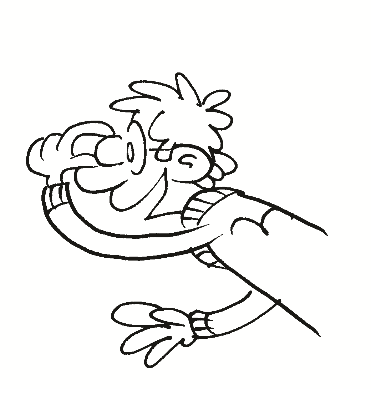 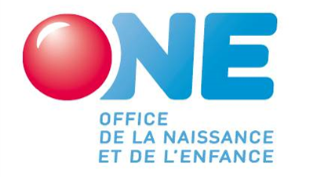 Cette fiche est à compléter en collaboration avec le professionnel ou la professionnelle qui accompagne l’équipe empruntant la malle pédagogique.Après l’avoir complétée, vous la renvoyez à l’adresse suivante : mallesInclusives@one.be.Le nom du projetLe(s) objectif(s) du projet inclusif Par exemple : sensibiliser les enfants à l’accueil de tous.Le déroulement et étapes du projetLe travail avec les partenaires environnant (si c’est pertinent)Les ressources qui sont à disposition de l’équipe pour réaliser le projet, et celles à acquérirLa manière dont les enfants et/ou les parents sont impliquésL’évaluation du projet : comment vous évaluerez l’impact de votre projetLes informations pratiquesLa malle choisie : Emprunt du  jusqu’au Lieu de livraison de la malleRue et numéro : Code postal : Localité : Personne(s) de contact pour la réception de la mallePrénom(s) / Nom(s) : Numéro(s) de téléphone :      9. Votre témoignageSeriez-vous d’accord pour nous livrer votre témoignage sur votre projet et l’utilisation des malles ? Si oui, quelle est la personne à contacter ?  Prénom(s) / Nom(s) : Adresse email : Numéro(s) de téléphone : 	